Wyborne Knowledge Organiser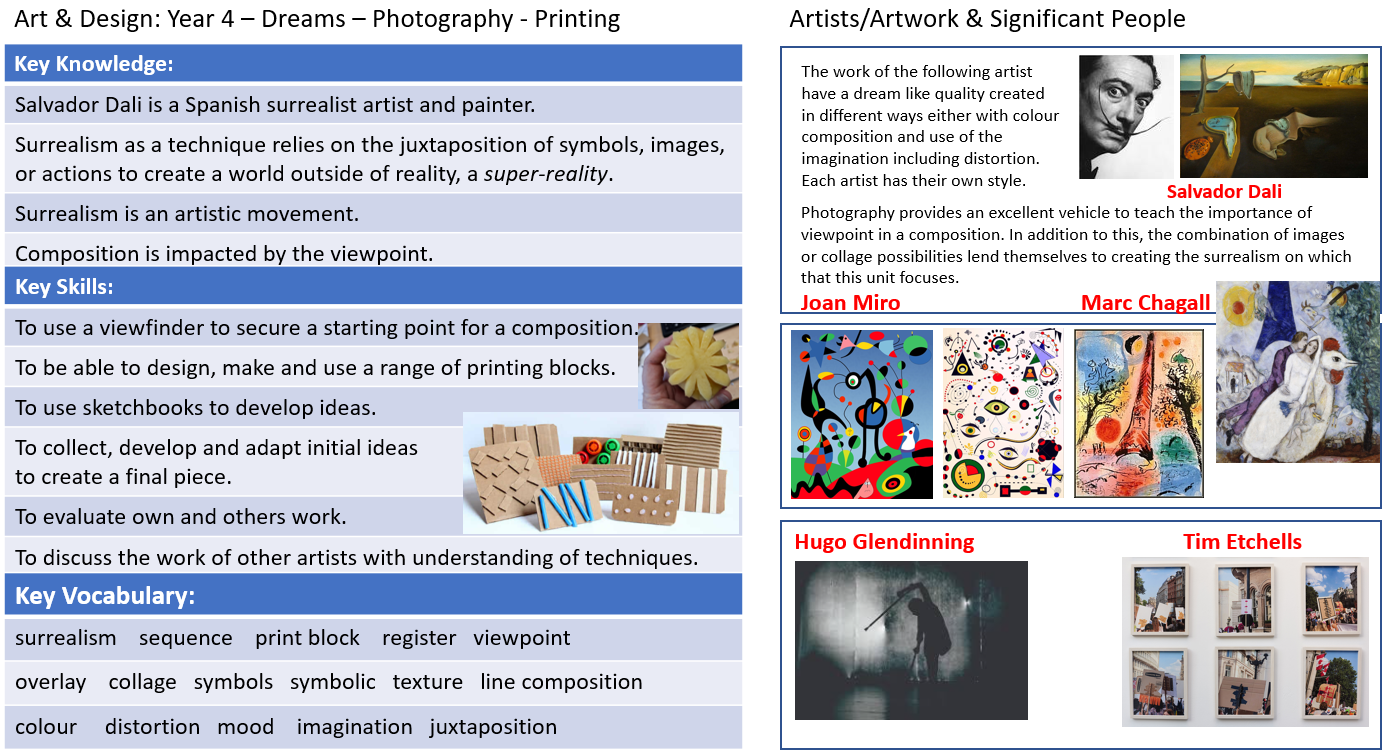 